С 19 по 24 мая  в МКОУ «Карчагская СОШ им. М.Караханова  , в 1-4-х классах, прошел  экологический урок по теме: «Животные Кавказа помогают всем и сразу».Цель урока: формирование у подрастающего поколения  экологического самосознания и развития интереса к вопросам сохранения исчезающих и редких видов животного и растительного мира Северного Кавказа.В ходе проведения экологического  урока  учитель биологии Кадималиева Гурият Абдулсалиховна учащимся  показала видеоматериал о Кавказском барсе, европейском зубре, каспийском тюлени, самшите колхидном .С представителями кавказской экосистемы ознакомила детей по Красной книге Дагестана.Учащиеся старших классов показали экспериментальную часть «Влияние нефти на обитателей Каспия».Кахриманов Алиасхаб , ученик 2 класса рассказал учащимся о том, как во время летних каникул, в лагерь «Приморский» к ним приехала гость из Махачкалы Зарипат Геланиевна Магомедова, зам.директора  государственного заповедника «Дагестанский» и его сотрудники. Ученик  рассказал об интересных мероприятиях, прошедших  в лагере  по охране окружающей природы, показал подарки, полученные по итогам экологических конкурсов. Это были брошюра « Заповедный калейдоскоп», коллекция исчезающих видов животных Дагестана и т.д.Учащиеся ознакомились с памятником живой природы Карчагской долины «Нютюгским платаном»- охраняемым деревом.Учащиеся просмотрели фильмы «Кавказ на русском» и «Заповедная система». Кахриманов Исабег, ученик 11 класса, призер Республиканского конкурса «Юные исследователи окружающей среды-2018» и Кадималиева Зарема ,ученица 7 класса, победитель Республиканского конкурса «Юные исследователи окружающей среды-2018» , информировали младших школьников  о  причинах  исчезновения   каспийского тюленя.В конце урока учащиеся отгадывали кроссворд, составляли синквейн, играли в «Мозговой штурм».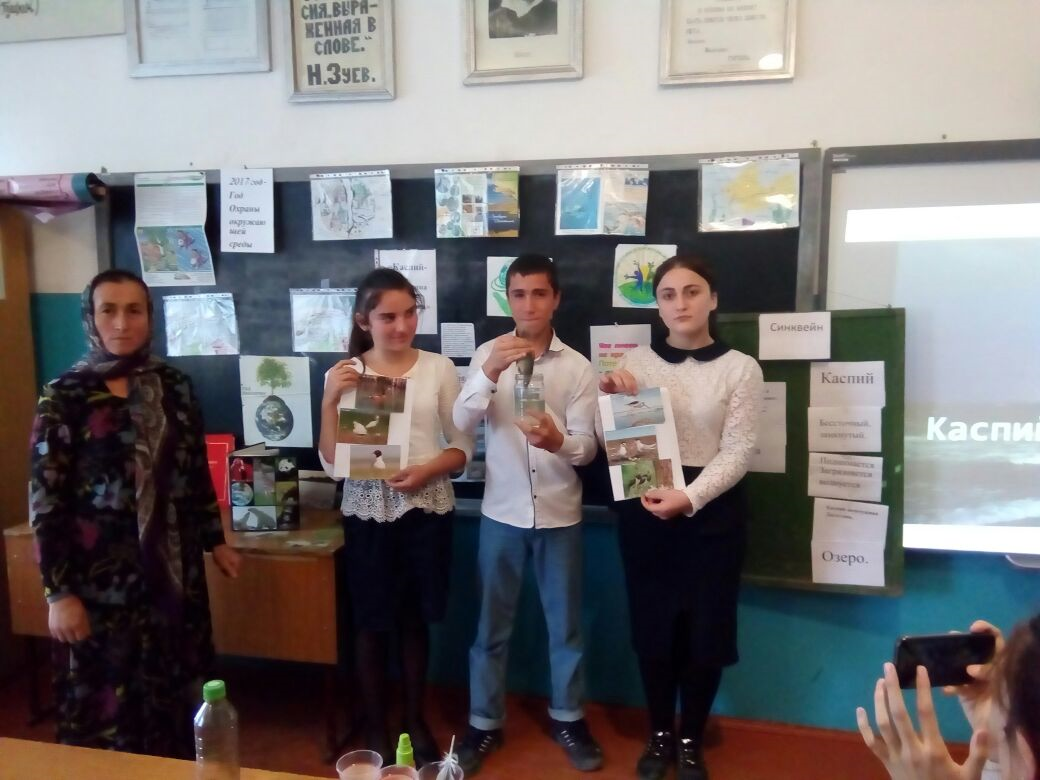 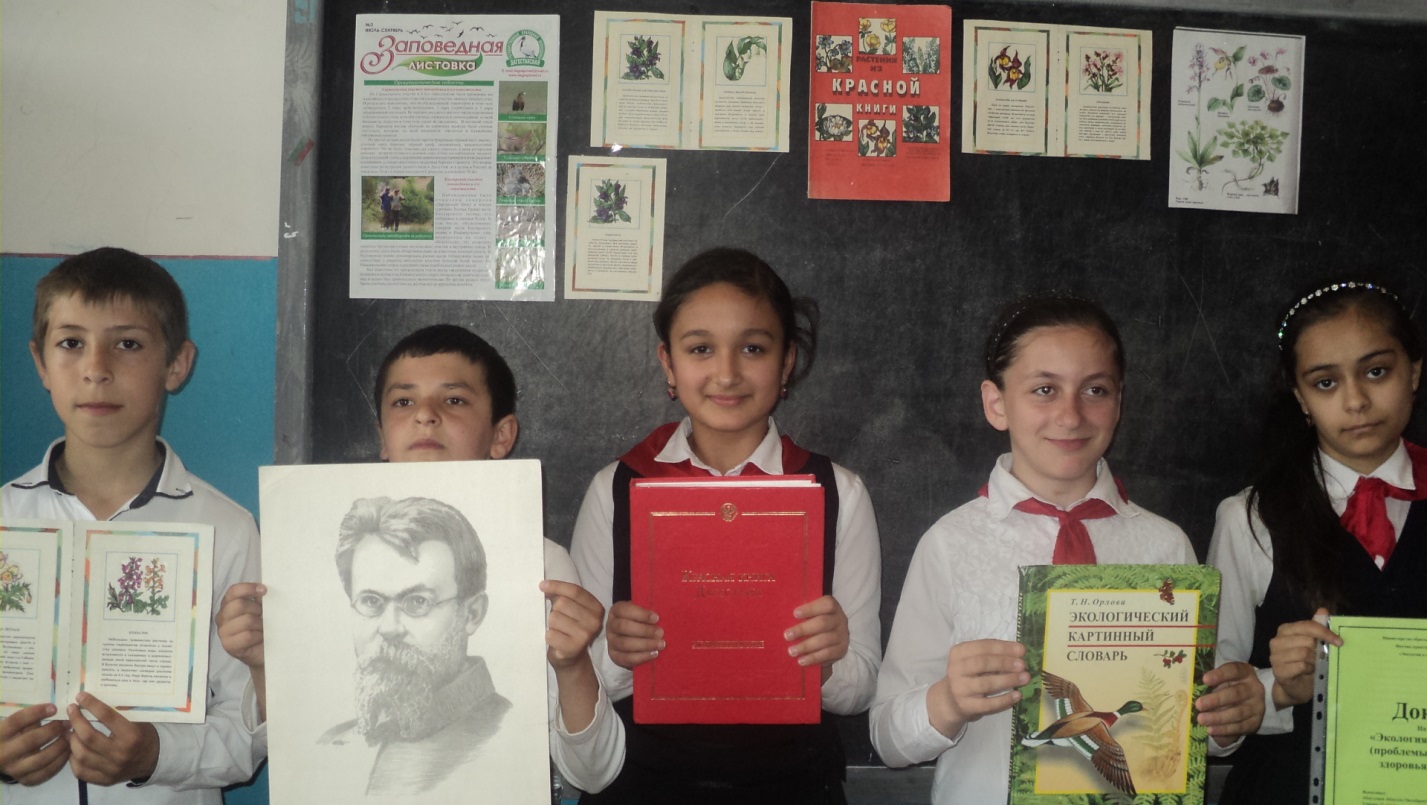 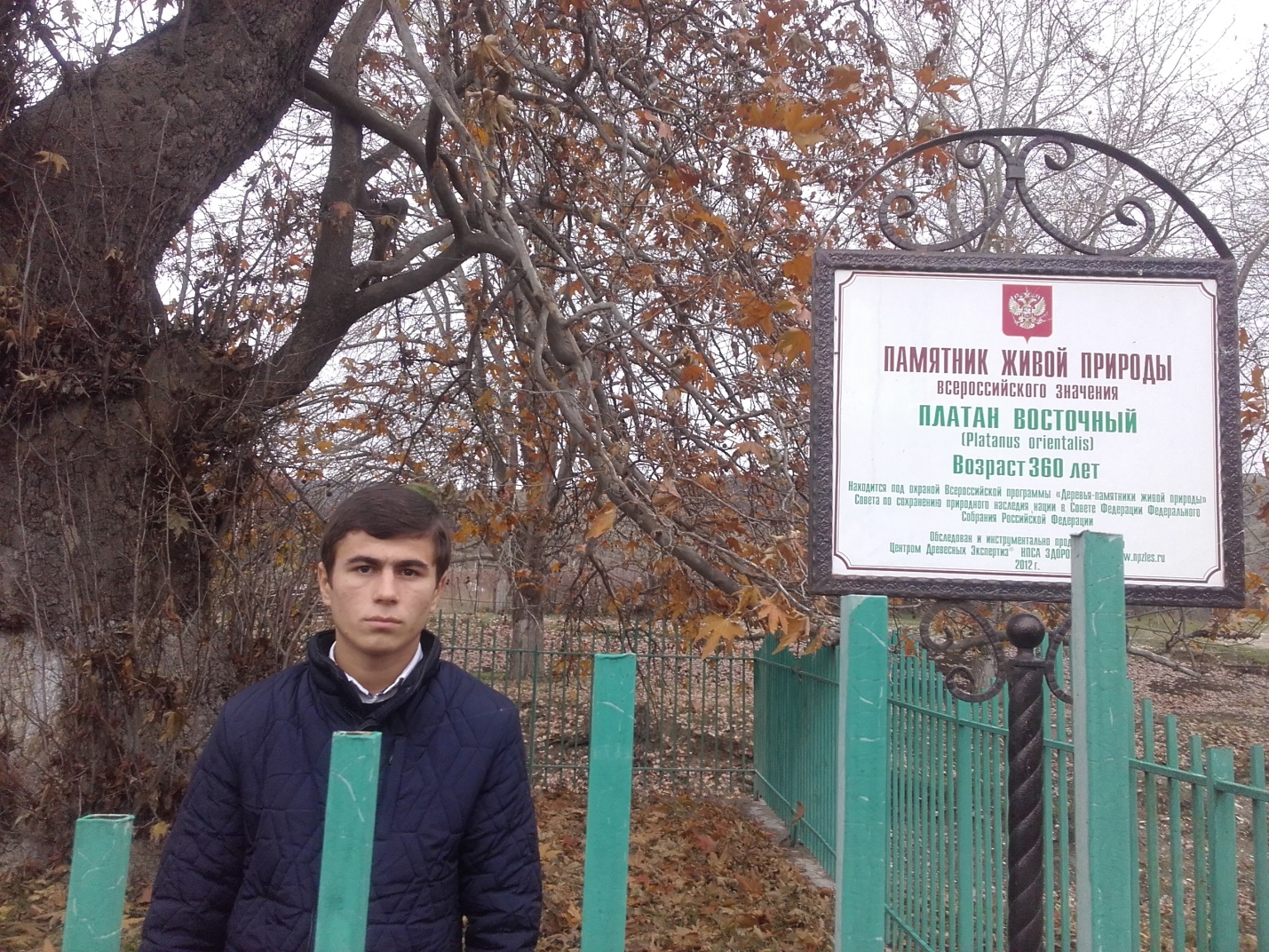 